ISTITUTO di ISTRUZIONE SUPERIORE 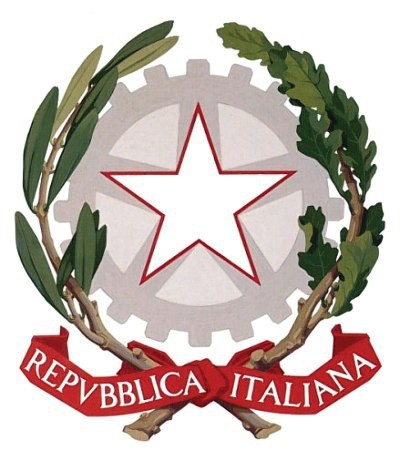 “Gae Aulenti”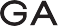 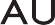 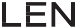 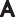 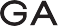 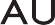 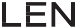 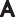 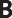 I.I.S. “Vaglio Rubens” BiellaI.P.S.S.A.R. “Zegna”Mosso - Cavaglià - BiellaI.P.S.I.A. “Galileo Ferraris” BiellaModulo IscrizioneIndicare Dicitura del Corso ----------------------------------------------------------------------------------------------------------------------------------------Info OBBLIGATORIE ai fini dell’iscrizione:Email (*)	………………………………………………….Cognome e Nome	………………………………………………….Luogo e data di nascita	………………………………………………….Telefono 	………………………………………………….Indirizzo 	………………………………………………….Città e CAP	Titolo di studio	………………………………………………….Scuola Classe Indirizzo (se studenti)	………………………………………………….- Maschio- Femmina(*) – Accertarsi che l’indirizzo email sia corretto e in uso esclusivo. All’attivazione del profilo il candidato riceverà una mail di conferma. Candidati con disturbi specifici dell’apprendimento. Pagamento:Conto corrente bancario – IT91P 05584 10001 000000001159 Banca Popolare di Milano Fil. Di Vercelli.Nella causale deve essere chiaramente specificato: COGNOME NOME - CONTRIBUTO CERTIFICAZIONE “DICITURA”.Bollettino Postale reperibile presso la Segreteria Didattica.Si prega di inviare la ricevuta di pagamento ed il Form d’Iscrizione compilato all’indirizzo eipass@iisgaeaulenti.it oppure presso la Segreteria Didattica della Sede Centrale o presso la segreteria di Città Studi.www.iisgaeaulenti.it	-  biis00700C@istruzione.it Sede Centrale:  Viale Macallè, 54 - 13900 - Biella (BI) Tel. 015 402748   -    Fax. 015 8496093